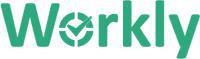 (Please, replace Workly logo with your company’s logo)Employee TerminationVoluntary                                                               Not Voluntary Detailed explanation for voluntary terminationDetailed explanation for involuntary terminationIs employee eligible for rehire?Yes No If not eligible, please state the reasonEmployee signature____________                       Supervisor signature___________ Date_____________Employee’s personal information:Name:City:State:Zip:Reasons for TerminationNot satisfied with supervisorNot satisfied with colleague/sNot satisfied with working conditionsNot satisfied with sphere of workNot satisfied with salaryGenerally not satisfied with company itselfRetirementNew better jobMarriageSicknessMoving to another countryFamily issuesWithout a reasonPersonal issuesMilitary servicePoor performance at workDeathTardinessAbsenteeismNoncomplianceViolation of company rulesRobberyNot qualified enough for the positionMisbehavior Drug/ Alcohol useOther reasons